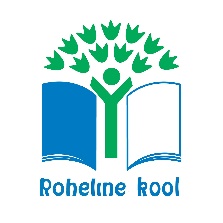 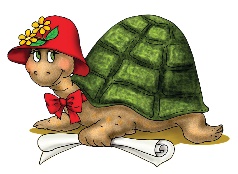    TALLINNA VORMSI LASTEAED   Koosoleku protokoll                                                                        nr. 1, 01.09.21Töörühm: Keskkonna töögruppAlgus: 13.45Lõpp: 15.00Koosolekul osalesid:Marge Leitalu Kaisa UudemetsAnneli KümnikRuth JaansaluMaarika VasjukevitšAnu JassonSirly-Eneken PraunKOOSOLEKU PÄEVAKORDFookusteemade valimine 2021/2022Tagasivaade aastasse 2020/2021Keskkonna töögrupi eesmärk 2021/2022 õppeaastaks Strateegia väljatöötamineJärgmise kohtumise aeg ja päevakord KOOSOLEKU KÄIK Fookusteemade valimine 2021/2022 õppeaastaksOtsus: Järgmise õppeaasta teemadeks on:jäätmedkooliõuelurikkus ja loodus Tagasivaade 2020/2021 aastasse Otsus: Töögrupi liikmed võtsid teatavaks 2020/2021 tugevused ning parendusettepanekud. Töögrupi eesmärk 2021/2022 õppeaastaksOtsus: Võttes arvesse arengukava 2020-2022 ning keskkonnaülevaatuse tulemusi võeti vastu otsus seada õppeaastaks 2022/2022 eesmärkideks: Parandada infoliikuvust erinevate huvigruppide vahel. Jätkata laste, lastevanemate ning lasteasutuse personali keskkonnateadlikkuse edendamisega läbi ürituste, töötubade ning õppetegevuse. Osaleda Linnaaiandus 2022 projektis. 2021/2022 õppeaasta tegevuste planeerimisel arvestada keskkonnaülevaatuses välja toodud parendusettepanekutega.     3. Strateegia väljatöötamine  Otsus: Strateegia väljatöötamisel lähtus töögrupp järgmistest sammudest:Fookusteemade määramine, september 2021Õppeaasta eesmärgistamine ja koostöö erinevate töögruppidega, september 2021Õppeasutuse personali ning lastevanemate informeerimine Rohelise kooli fookus teemadest, september 2021Tegevuskava koostamine, september-oktoober 2021Keskkonna ülevaatuse läbiviimine oktoober- 2021Monitooring ja hindamine detsember 2021Teavitamine ning kaasamine, jaanuari 2022Tegevuskava kevadeks 2021      4. Järgmise koosoleku aeg ja päevakord    Otsus: Järgmine kohtumine toimub 08.09.2021. Järgmise kohtumise päevakord:Lasteasutuse personali ja lastevanemate informeerimineTegevuskava koostamine, koostöö erinevate töögruppidega                   Marge Leitalu 					Kaisa Uudemets                 Koosoleku juhataja                                           Protokollija